КУ "Центр обработки вызовов и мониторинга систем обеспечениябезопасности жизнедеятельности"Территориальный центр анализа и прогноза угроз безопасностиПредварительный прогноз природной пожарной опасности на 2020 г.Пожароопасный сезон на территории округа обычно продолжается с начала мая (средняя дата за 25-летний период – 6 мая, наиболее ранняя – 13 апреля 1995 г.) до конца сентября (средняя дата – 14 сентября, наиболее поздняя – 16 октября 2003 г.). Средняя продолжительность сезона составляет 133 дня, наибольшая – 164 дня (наблюдалась в 2011 г.). Основной, пик приходится обычно на июль месяц. На рисунке 1 представлено  среднее и максимальное количество пожаров по месяцам, а также год, в котором  наблюдалось максимальное количество пожаров в том или ином  месяце.Рис.1. Среднее и максимальное (год) месячное количество лесных пожаров на территории ХМАО-Югры за период 1993-2019 гг.В мае лесопожарную опасность увеличивают палы травы в пойме рек, создающие риск перехода огня на лесной массив. Наибольшая вероятность возникновения таких пожаров существует в Кондинском районе и на юге Ханты-Мансийского района.Количество и площадь лесных пожаров, продолжительность лесопожарного периода значительно меняются от года к году в зависимости от гидрометеорологических условий: температурного режима, распределения осадков, сроков схода снежного покрова, количества зимних осадков, уровней воды в водоемах. Среднее распределение лесных пожаров по административным районам автономного округа за период 1993-2019 гг. представлено на рисунке 2. Рис.2. Среднее и максимальное (год) количество лесных пожаров по районам По среднемноголетнему количеству лесных пожаров на 1 тысячу кв. км лидирует лесистый Советский район. Больше, чем в среднем по округу, плотность пожаров наблюдается также в Кондинском, Нефтеюганском, Октябрьском, Ханты-Мансийском  и Нижневартовском районах (рис.3). 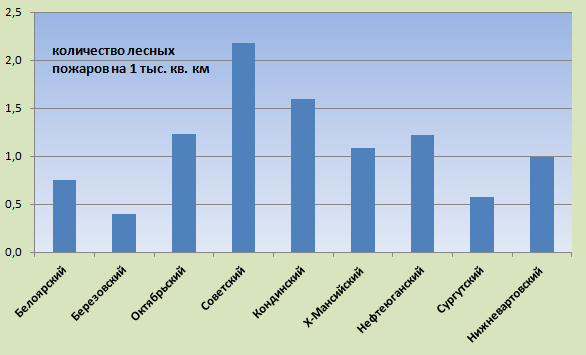 Рис.3. Среднее количество лесных пожаров на 1 тысячу кв. км площади по районам за период 1993-2019 гг.Исходя из гидрометеорологических условий лесопожарная обстановка может развиваться по благоприятному и неблагоприятному сценариям. Сценарий 1 (благоприятный). В случае многоснежной зимы, нежаркого лета, продолжительного периода затопления речных пойм и высоких уровней воды не прогнозируется превышение среднемноголетних параметров пожарной обстановки. Сценарий 2 (неблагоприятный). При условии раннего весеннего потепления, жаркого сухого лета, а также низких уровней воды вероятен продолжительный и сложный лесопожарный период. Прогноз лесопожарной обстановки на сезон будет составлен в конце марта – начале апреля, после оценки количества зимних осадков и получения  прогнозов сроков схода снежного покрова, ожидаемых высших уровней воды на реках, температуры воздуха на вегетационный период.Высота снега на 20 февраля на территории  ХМАО составила 50-80 см – выше нормы и несколько выше АППГ. Сумма осадков за период с ноября 2019 по февраль 2020г. составила 55-105 % нормы.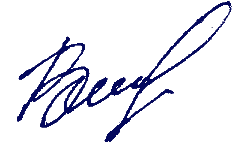 Начальник центра						                        Е. В. Викторов		отдел анализа идолгосрочного прогнозирования,тел. 8 (3467) 300-629e-mail: covrisk@admhmao.ruhttp://risk.admhmao.ru